General Health Questionnaire. This form is designed to assist your Health Coach to understand your unique concerns. The information is confidential.  Please answer as honestly as possible and let us know if there are any questions you are not comfortable answering. Please indicate with a ‘P’ (past)  ‘C’ (current)  ‘F’ (family) if any of the conditions below apply:Where are your scars/troubles – please show above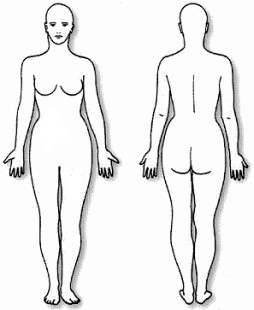 Objective Assessment: Areas of Pain, Muscular Tension and Soreness.Female Reproductive Health HistoryPlease tick as appropriate:PregnanciesMenopauseEating habitsWhich substances and stimulants do you use:Which types of sugar do you consume:Salt and FatPrescription Medication:			 HydrationToilet info: Bladder habitsBowel habitsName:Date of visit:Address:Birthdate:Age:Occupation:Phone number:Mobile:Email:Next of kin’s name and number:Are you currently under the care of another health care provider (GP, specialist, other)?Are you currently under the care of another health care provider (GP, specialist, other)?Are you currently under the care of another health care provider (GP, specialist, other)?Health provider’s name and contact details:Current Medications and supplements:Primary reason for visit:When did you first notice it?Is it getting worse?What stressors were happening then?What makes it worse? (eg weather, food,))Does it interfere with:SleepWorkRecreationOtherWhat treatment have you had?Medical History – please list any:• allergies• surgery and other procedures (what and when) • replacements or implants• accidents or trauma including falls and injuries       	                          to sacrum or tailbone• fractures and dislocations• vaccinationsHeadaches. Type:SciaticaDepressionContact lensesCold hands or feetPainful/swollen jointsSleep disturbanceArtificial/ missing limbsSwollen anklesHigh/low blood pressureFainting spellsHot feet at nightSinus conditions/ frequent coldsDentures/ partialsLoss of memorySeizuresPins and Needles: arms, legs, hands or feet?Varicose veins/ haemorrhoidsLocation:Loss of smell or tasteSpinal problemsMuscular tensionLocation:Skin disorders. Type:AnxietyHerniated/ bulging discsDo you use any of the following:Do you use any of the following:Tobacco?Quantity per day?Quantity per day?Alcohol?Glasses per day?Marijuana?Quantity?Quantity?Other:Other:Have you been under treatment for substance use?Have you been under treatment for substance use?Have you been under treatment for substance use?Have you been under treatment for substance use?Have you been under treatment for substance use?RelativeMedical conditions if still livingOr, cause of deathAge at deathMotherFatherSiblingsSiblingsGrandparents on Mother’s sideGrandparents on Father’s sideWhen did you begin your periods?When did you begin your periods?When did you begin your periods?When did you begin your periods?When did you begin your periods?What was this like for you?What was this like for you?What was this like for you?What was this like for you?Do you have regular periods with cycles of consistent length?     Yes/ NoDo you have regular periods with cycles of consistent length?     Yes/ NoDo you have regular periods with cycles of consistent length?     Yes/ NoDo you have regular periods with cycles of consistent length?     Yes/ NoDo you have regular periods with cycles of consistent length?     Yes/ NoDo you have regular periods with cycles of consistent length?     Yes/ NoDo you have regular periods with cycles of consistent length?     Yes/ NoDo you have regular periods with cycles of consistent length?     Yes/ NoDo you have regular periods with cycles of consistent length?     Yes/ NoLength of cycle:Length of cycle:Length of cycle:Length of cycle:If you have period pain, how severe is it? Please circle.If you have period pain, how severe is it? Please circle.If you have period pain, how severe is it? Please circle.If you have period pain, how severe is it? Please circle.If you have period pain, how severe is it? Please circle.If you have period pain, how severe is it? Please circle.If you have period pain, how severe is it? Please circle.If you have period pain, how severe is it? Please circle.If you have period pain, how severe is it? Please circle.If you have period pain, how severe is it? Please circle.If you have period pain, how severe is it? Please circle.If you have period pain, how severe is it? Please circle.If you have period pain, how severe is it? Please circle.I don’t get period painI don’t get period painMild crampingMild crampingMild crampingPainful crampingPainful crampingPainful crampingVery painful crampingVery painful crampingVery painful crampingExtreme painExtreme painHow many days do you bleed for, and how heavy is the flow?How many days do you bleed for, and how heavy is the flow?How many days do you bleed for, and how heavy is the flow?How many days do you bleed for, and how heavy is the flow?How many days do you bleed for, and how heavy is the flow?How many days do you bleed for, and how heavy is the flow?How many days do you bleed for, and how heavy is the flow?How many days do you bleed for, and how heavy is the flow?How many days do you bleed for, and how heavy is the flow?How many days do you bleed for, and how heavy is the flow?How many days do you bleed for, and how heavy is the flow?How many days do you bleed for, and how heavy is the flow?How many days do you bleed for, and how heavy is the flow?Circle the contraceptive methods you’ve used and indicate length of time:Circle the contraceptive methods you’ve used and indicate length of time:Circle the contraceptive methods you’ve used and indicate length of time:Circle the contraceptive methods you’ve used and indicate length of time:Circle the contraceptive methods you’ve used and indicate length of time:Circle the contraceptive methods you’ve used and indicate length of time:Circle the contraceptive methods you’ve used and indicate length of time:Circle the contraceptive methods you’ve used and indicate length of time:Circle the contraceptive methods you’ve used and indicate length of time:Circle the contraceptive methods you’ve used and indicate length of time:Circle the contraceptive methods you’ve used and indicate length of time:Circle the contraceptive methods you’ve used and indicate length of time:Circle the contraceptive methods you’ve used and indicate length of time:PillPatchPatchIUDDiaphragmDiaphragmCondomFertility awareFertility awareFertility awareInjectionInjectionOther:Have you used the contraceptive pill, for how long, and were there any side effects?Have you used the contraceptive pill, for how long, and were there any side effects?Have you used the contraceptive pill, for how long, and were there any side effects?Have you used the contraceptive pill, for how long, and were there any side effects?Have you used the contraceptive pill, for how long, and were there any side effects?Have you used the contraceptive pill, for how long, and were there any side effects?Have you used the contraceptive pill, for how long, and were there any side effects?Have you used the contraceptive pill, for how long, and were there any side effects?Have you used the contraceptive pill, for how long, and were there any side effects?Have you used the contraceptive pill, for how long, and were there any side effects?Have you used the contraceptive pill, for how long, and were there any side effects?Have you used the contraceptive pill, for how long, and were there any side effects?Have you used the contraceptive pill, for how long, and were there any side effects?Do you have any pelvic pain?           Yes/ NoDo you have any pelvic pain?           Yes/ NoDo you have any pelvic pain?           Yes/ NoDo you have any pelvic pain?           Yes/ NoDo you have any pelvic pain?           Yes/ NoDo you have any pelvic pain?           Yes/ NoDuring which part of your cycle?During which part of your cycle?During which part of your cycle?During which part of your cycle?During which part of your cycle?During which part of your cycle?During which part of your cycle?Have you had any periods of amenorrhoea?Have you had any periods of amenorrhoea?Have you had any periods of amenorrhoea?Have you had any periods of amenorrhoea?Have you had any periods of amenorrhoea?Have you had any periods of amenorrhoea?Have you had any periods of amenorrhoea?Have you had any periods of amenorrhoea?Have you had any periods of amenorrhoea?Have you had any periods of amenorrhoea?Have you had any periods of amenorrhoea?Have you had any periods of amenorrhoea?Have you had any periods of amenorrhoea?Painful periodsIrregular cycles (early or late)Dark, thick blood at beginning of cycleDark, thick blood at end of cycleHeadache or migraine with periodDizziness with periodBloating/ water retention with periodHeaviness in pelvis with periodPMS/ Depression with or before periodExcessive bleeding (>one pad per hour)Failure to ovulatePainful ovulationVaricose veinsTired weak legsNumb legs and feet when standingSore heels when walkingLow back achePainful intercourseConstipationEndometriosisCysts, especially breast / ovarianUterine polypsFibroidsVaginal discharge/ vaginitisBladder infections/ incontinenceChronic miscarriageWeak newborn infantsPremature deliveriesIncompetent cervixSpotting with pregnancyPelvic inflammationSexually transmitted diseaseDry vaginaDifficult menopauseCancer, especially in reproductive areaOther?Are you trying to conceive?     Yes/ NoHow long have you been trying?Are you or your partner having any treatment for infertility (IVF etc)?How many pregnancies have you had?Terminations:Dates:Miscarriages:Dates:Live births:Dates:Still births:Dates:Complications?What was your experience of:Pregnancy:Labour:Birthing:Post partum:Your own birthDid your mother take any medications during pregnancy? Which ones:Any known birth trauma:Have your periods worsened or improved with age? Please describe.If you get hot flushes, how often and severe are these?How has your weight changed since beginning menopause?To what extent have your energy levels changed?To what extent have your moods changed?To what extent have your digestion and elimination habits changed?Have menopausal symptoms worsened with age?What do you choose to eat (give details of your current diet)Why? (allergic etc)Foods you avoid:Why?CoffeeCaffeinated tea (black or green)AlcoholCigarettesOther recreational drugs:Other recreational drugs:Other recreational drugs:FruitUnrefined sugar treatsCakes, biscuits, sweetsHoney, maple syrup, datesOther:Other:Other:Do you add salt to your food?     Yes/ No     What kind of salt?Have you been restricting or avoiding salt?  Yes/ No     For how long?What fats do you consume?What would you change about your eating if you could?Are you taking any? Please list.What for?How long have you taken it?How much water do you drink per day?Where does it come from?	When do you drink water?What temperature is it? (eg chilled, room temp, hot)How often do you pee?How often do you pee?How often do you pee?How often do you pee?How often do you pee?Does it flow easily? Yes   NoDoes it flow easily? Yes   NoDoes it flow easily? Yes   NoDoes it flow easily? Yes   NoDoes it flow easily? Yes   NoDoes your bladder feel empty afterwards?YesNoDoes it hurt or burn when you pee? Do you experience any other issues with urination?Do you experience any other issues with urination?Do you experience any other issues with urination?Do you experience any other issues with urination?Do you experience any other issues with urination?Do you experience any other issues with urination?Do you experience any other issues with urination?Do you experience any other issues with urination?Do you experience any other issues with urination?Do you experience any other issues with urination?How often do you go?How often do you go?How often do you go?Is it easy to stay regular?  Is it easy to stay regular?  Is it easy to stay regular?  YesNoWhich part of the day is usual for you?Which part of the day is usual for you?Which part of the day is usual for you?Which part of the day is usual for you?Which part of the day is usual for you?Which part of the day is usual for you?Which part of the day is usual for you?Which part of the day is usual for you?Which part of the day is usual for you?Which part of the day is usual for you?Which part of the day is usual for you?Which part of the day is usual for you?When you go, does it feel like it’s complete (bowel has emptied?)  When you go, does it feel like it’s complete (bowel has emptied?)  When you go, does it feel like it’s complete (bowel has emptied?)  When you go, does it feel like it’s complete (bowel has emptied?)  When you go, does it feel like it’s complete (bowel has emptied?)  When you go, does it feel like it’s complete (bowel has emptied?)  YesNoWhat is the consistency of your stools? Please choose belowWhat is the consistency of your stools? Please choose belowWhat is the consistency of your stools? Please choose belowWhat is the consistency of your stools? Please choose belowWhat is the consistency of your stools? Please choose belowWhat is the consistency of your stools? Please choose belowWhat is the consistency of your stools? Please choose belowWhat is the consistency of your stools? Please choose belowWhat is the consistency of your stools? Please choose belowWhat is the consistency of your stools? Please choose belowWhat is the consistency of your stools? Please choose belowWhat is the consistency of your stools? Please choose belowHard pelletsBulky log, difficult to passLong and floatingLong and floatingLong and floatingLong and floatingLong and floatingLong, curved ‘S’ shapeRunny porridge consistencyVery runny, no shapeVery runny, no shapeVery runny, no shapeVery runny, no shapeVery runny, no shapeThin stools, but elimination completesThin stools, incomplete eliminationThin stools, incomplete eliminationThin stools, incomplete eliminationThin stools, incomplete eliminationThin stools, incomplete eliminationThin stools, incomplete eliminationThin stools, incomplete eliminationThin stools, incomplete eliminationThin stools, incomplete eliminationWhen you go, does it feel like it is complete (bowel has emptied)?    When you go, does it feel like it is complete (bowel has emptied)?    When you go, does it feel like it is complete (bowel has emptied)?    When you go, does it feel like it is complete (bowel has emptied)?    YesYesNoDo you experience pain before, during or after defecation?Do you experience pain before, during or after defecation?Do you experience pain before, during or after defecation?Do you experience pain before, during or after defecation?Do you experience pain before, during or after defecation?Do you experience pain before, during or after defecation?Do you experience pain before, during or after defecation?Do you experience pain before, during or after defecation?Do you experience pain before, during or after defecation?Do you experience pain before, during or after defecation?Do you experience pain before, during or after defecation?Do you experience pain before, during or after defecation?Do you get haemorrhoids?Do you get haemorrhoids?Do you get haemorrhoids?Do you get haemorrhoids?Do you get haemorrhoids?YesYesNoIs there undigested food, blood or mucus in your stool?Is there undigested food, blood or mucus in your stool?Is there undigested food, blood or mucus in your stool?Is there undigested food, blood or mucus in your stool?Is there undigested food, blood or mucus in your stool?YesYesNoIf so, how often does this happen?If so, how often does this happen?If so, how often does this happen?If so, how often does this happen?If so, how often does this happen?If so, how often does this happen?If so, how often does this happen?If so, how often does this happen?If so, how often does this happen?If so, how often does this happen?If so, how often does this happen?If so, how often does this happen?Do you get black, tarry stools?Do you get black, tarry stools?Do you get black, tarry stools?Do you get black, tarry stools?Do you get black, tarry stools?YesYesNoDo you have a ‘no fuss gut’ (cast-iron stomach)?Do you have a ‘no fuss gut’ (cast-iron stomach)?Do you have a ‘no fuss gut’ (cast-iron stomach)?Do you have a ‘no fuss gut’ (cast-iron stomach)?Do you have a ‘no fuss gut’ (cast-iron stomach)?YesYesNoDo you hear gut noises often?Do you hear gut noises often?Do you hear gut noises often?Do you hear gut noises often?Do you hear gut noises often?YesYesNoDo you get sharp/stabbing pain?Do you get sharp/stabbing pain?Do you get sharp/stabbing pain?Do you get sharp/stabbing pain?Do you get sharp/stabbing pain?YesYesNoDo you have vague aching?Do you have vague aching?Do you have vague aching?Do you have vague aching?Do you have vague aching?YesYesNoWhere is the pain?Where is the pain?Where is the pain?Where is the pain?Where is the pain?Where is the pain?Where is the pain?Where is the pain?Where is the pain?Where is the pain?Where is the pain?Where is the pain?How often and when does it happen?How often and when does it happen?How often and when does it happen?How often and when does it happen?How often and when does it happen?How often and when does it happen?How often and when does it happen?How often and when does it happen?How often and when does it happen?How often and when does it happen?How often and when does it happen?How often and when does it happen?Do you experience any other digestive issues?Do you experience any other digestive issues?Do you experience any other digestive issues?Do you experience any other digestive issues?Do you experience any other digestive issues?Do you experience any other digestive issues?Do you experience any other digestive issues?Do you experience any other digestive issues?Do you experience any other digestive issues?Do you experience any other digestive issues?Do you experience any other digestive issues?Do you experience any other digestive issues?SleepingSleepingSleepingSleepingSleepingSleepingSleepingSleepingSleepingSleepingSleepingSleepingCan you easily fall asleep?       Yes  No  Can you sleep well anywhere?   Yes   NoCan you easily fall asleep?       Yes  No  Can you sleep well anywhere?   Yes   NoCan you easily fall asleep?       Yes  No  Can you sleep well anywhere?   Yes   NoCan you easily fall asleep?       Yes  No  Can you sleep well anywhere?   Yes   NoCan you easily fall asleep?       Yes  No  Can you sleep well anywhere?   Yes   NoCan you easily fall asleep?       Yes  No  Can you sleep well anywhere?   Yes   NoCan you easily fall asleep?       Yes  No  Can you sleep well anywhere?   Yes   NoCan you easily fall asleep?       Yes  No  Can you sleep well anywhere?   Yes   NoCan you easily fall asleep?       Yes  No  Can you sleep well anywhere?   Yes   NoCan you easily fall asleep?       Yes  No  Can you sleep well anywhere?   Yes   NoCan you easily fall asleep?       Yes  No  Can you sleep well anywhere?   Yes   NoCan you easily fall asleep?       Yes  No  Can you sleep well anywhere?   Yes   NoDo you dream?  Yes  No  Sometimes    Can you remember your dreams? Yes No SometimesDo you dream?  Yes  No  Sometimes    Can you remember your dreams? Yes No SometimesDo you dream?  Yes  No  Sometimes    Can you remember your dreams? Yes No SometimesDo you dream?  Yes  No  Sometimes    Can you remember your dreams? Yes No SometimesDo you dream?  Yes  No  Sometimes    Can you remember your dreams? Yes No SometimesDo you dream?  Yes  No  Sometimes    Can you remember your dreams? Yes No SometimesDo you dream?  Yes  No  Sometimes    Can you remember your dreams? Yes No SometimesDo you dream?  Yes  No  Sometimes    Can you remember your dreams? Yes No SometimesDo you dream?  Yes  No  Sometimes    Can you remember your dreams? Yes No SometimesDo you dream?  Yes  No  Sometimes    Can you remember your dreams? Yes No SometimesDo you dream?  Yes  No  Sometimes    Can you remember your dreams? Yes No SometimesDo you dream?  Yes  No  Sometimes    Can you remember your dreams? Yes No SometimesDo you get nightmares?  Yes  No  Sometimes   Night terrors?  Yes  No  SometimesDo you get nightmares?  Yes  No  Sometimes   Night terrors?  Yes  No  SometimesDo you get nightmares?  Yes  No  Sometimes   Night terrors?  Yes  No  SometimesDo you get nightmares?  Yes  No  Sometimes   Night terrors?  Yes  No  SometimesDo you get nightmares?  Yes  No  Sometimes   Night terrors?  Yes  No  SometimesDo you get nightmares?  Yes  No  Sometimes   Night terrors?  Yes  No  SometimesDo you get nightmares?  Yes  No  Sometimes   Night terrors?  Yes  No  SometimesDo you get nightmares?  Yes  No  Sometimes   Night terrors?  Yes  No  SometimesDo you get nightmares?  Yes  No  Sometimes   Night terrors?  Yes  No  SometimesDo you get nightmares?  Yes  No  Sometimes   Night terrors?  Yes  No  SometimesDo you get nightmares?  Yes  No  Sometimes   Night terrors?  Yes  No  SometimesDo you get nightmares?  Yes  No  Sometimes   Night terrors?  Yes  No  SometimesHow do you feel when you wake up in the morning?How do you feel when you wake up in the morning?How do you feel when you wake up in the morning?How do you feel when you wake up in the morning?How do you feel when you wake up in the morning?How do you feel when you wake up in the morning?How do you feel when you wake up in the morning?How do you feel when you wake up in the morning?How do you feel when you wake up in the morning?How do you feel when you wake up in the morning?How do you feel when you wake up in the morning?How do you feel when you wake up in the morning?How long does it take for you to truly feel awake in the morning?How long does it take for you to truly feel awake in the morning?How long does it take for you to truly feel awake in the morning?How long does it take for you to truly feel awake in the morning?How long does it take for you to truly feel awake in the morning?How long does it take for you to truly feel awake in the morning?How long does it take for you to truly feel awake in the morning?How long does it take for you to truly feel awake in the morning?How long does it take for you to truly feel awake in the morning?How long does it take for you to truly feel awake in the morning?How long does it take for you to truly feel awake in the morning?How long does it take for you to truly feel awake in the morning?Do you consider yourself to be a morning person  Yes  No   Do you grind your teeth in your sleep?  Yes  NoDetails:Do you consider yourself to be a morning person  Yes  No   Do you grind your teeth in your sleep?  Yes  NoDetails:Do you consider yourself to be a morning person  Yes  No   Do you grind your teeth in your sleep?  Yes  NoDetails:Do you consider yourself to be a morning person  Yes  No   Do you grind your teeth in your sleep?  Yes  NoDetails:Do you consider yourself to be a morning person  Yes  No   Do you grind your teeth in your sleep?  Yes  NoDetails:Do you consider yourself to be a morning person  Yes  No   Do you grind your teeth in your sleep?  Yes  NoDetails:Do you consider yourself to be a morning person  Yes  No   Do you grind your teeth in your sleep?  Yes  NoDetails:Do you consider yourself to be a morning person  Yes  No   Do you grind your teeth in your sleep?  Yes  NoDetails:Do you consider yourself to be a morning person  Yes  No   Do you grind your teeth in your sleep?  Yes  NoDetails:Do you consider yourself to be a morning person  Yes  No   Do you grind your teeth in your sleep?  Yes  NoDetails:Do you consider yourself to be a morning person  Yes  No   Do you grind your teeth in your sleep?  Yes  NoDetails:Do you consider yourself to be a morning person  Yes  No   Do you grind your teeth in your sleep?  Yes  NoDetails:Extra infoExtra infoExtra infoExtra infoExtra infoExtra infoExtra infoExtra infoExtra infoExtra infoExtra infoExtra info